МОУ Ишненская СОШМЕТОДИЧЕСКАЯ РАЗРАБОТКАНА ТЕМУ:ИГРОВОЙ ПРОЕКТ «ЦИРК ЗВЕРЕЙ»                                                                            УЧИТЕЛЬ ФИЗИЧЕСКОЙ КУЛЬТУРЫ                                                                                              ИШНЕНСКОЙ ОСНОВНОЙ                                         ОБЩЕОБРАЗОВАТЕЛЬНОЙ ШКОЛЫ                                         РОСТОВСКОГО РАЙОНА                                         ЯРОСЛАВСКОЙ ОБЛАСТИ                                         ПЕТРОВА ЮРИЯ ВАЛЕРЬЕВИЧА 2019г.ВВЕДЕНИЕ «Все новое - хорошо забытое старое»- гласит пословица. Метод проекта – яркая тому иллюстрация, он возник еще в  годы минувшего столетия в США и назывался методом проблем. Сегодня проектную технологию относят к технологиям нового времени, так как она предусматривает умение человека адаптироваться к стремительно изменяющимся условиям жизни.  Метод проекта – это модель учебной деятельности в классе, которая позволяет отойти от традиционного  классно-урочного, пассивного, авторитарного способа преподавания к активному, ориентированному на ученика обучению  в сотрудничестве.  Учебный проект- это современная учебно-познавательная, творческая или игровая деятельность учащихся-партнеров, имеющая общую цель, согласованные методы, способы деятельности, направленные на достижение общего результата по решению какой либо проблемы, значимой для участников проекта.Предлагаемый спортивно-игровой проект представляет собой целостный фрагмент системы физической культуры начальной школы. Этого материала достаточно для организации занятий во второй учебной четверти, и в то же время структура проекта принципиально предполагает авторскую доработку и внесение дополнений. Она позволяет специалистам адаптировать каждый проект к специфике своего учебного процесса, условиям и целям обучения, увеличивать и уменьшать количество учебных часов, вносить изменения в содержание учебного материала, обогащать игровой замысел и спортивную перспективу проекта.В игровых проектах реализуется важные педагогические условия:- Выход за ограниченные рамки физической подготовки, создание атмосферы культурно-    спортивной деятельности, направленной также и на духовное развитие детей.-Конкретизация проекта применительно к  данной  четверти и виду спорта «гимнастика».- Конкретизация общих установок в смысловой ориентации определенного комплекса уроков.- Перевод знаний, умений, навыков из цели образования в средство развития способностей и формирования личности младших школьников.- Изменение внутренней позиции учащихся, проживание  ими учебно-спортивного процесса в роли активного участника.  -  Возможность занять инициативную позицию, открывающую путь к самовоспитанию.     Содержание спортивно-игровых проектов предполагает разработку уроков  по баскетболу, лыжной  и туристической подготовке, но и, возможно,  других видов спорта, в зависимости от специализации и квалификации педагога и конкретных объективных условий его профессиональной деятельности.ОСНОВНЫЕ ЭТАПЫ УЧЕБНОГО ПРОЕКТА:1 Подготовительный  (проблемно-целевой: предметная область, тема, цели, задачи, аннотация).2 Проектировочный (разработка сценария: варианты исследовательских проблем, планирование).3 Практический  (сбор и анализ информации, подготовка презентаций,  аналитическая работа).4 Контрольно-координационный (промежуточное обсуждение, корректировка).5  Защита проекта (самооценка, оппонирование, экспертиза, выводы).ВАРИАНТЫ ПРОЕКТА:1. МОНОПРОЕКТ  (в рамках одной области знания).          *В рамках одного предмета          *По наиболее сложной теме          *Структуризация по урокам          * Заранее планируется работа на каждом уроке по группам2. МЕЖПРЕДМЕТНЫЙВыполняется в урочное и внеурочное времяТребует квалифицированного координатораГруппы имеют четкие исследовательские заданияХорошо продуманы формы промежуточных и игровых результатов3. НАДПРЕДМЕТНЫЙ           *Выполняется во внеурочное время           * требует квалифицированного координатора           * Группы имеют четкие задания           * Хорошо продуманы формы промежуточных и игровых результатовОСНОВНАЯ ЧАСТЬНАУЧНО-ТЕОРЕТИЧЕСКОЕ И ПРАКТИЧЕСКОЕ ОБОСНОВАНИЕ МАТЕРИАЛАОСНОВНЫЕ ЭТАПЫ УЧЕБНОГО ПРОЕКТА (ПЕДАГОГИЧЕСКАЯ ТЕХНОЛОГИЯ РАЗРАБОТКИ  СПОРТИВНО-ИГРОВЫХ ПРОЕКТОВ)    На первом этапе работы над спортивно-игровым проектом определяются организующие элементы проекта и его мотивационно-целевая основа:    - Определяются назначение проекта, ведущая учебная тема и название проекта.     - Устанавливается объем проекта в учебных часах. Проект разрабатывается на то количество часов, которое может быть объединено единым смысловым, замыслом, с сохранением интереса учащихся к игровой теме. Наиболее приемлемые варианты проекта от 4 до 18 часов.Разрабатывается педагогическая структура проекта, включающая две части: смысловую ориентацию и основные средства реализации проекта.     Смысловая ориентация проекта  призвана помочь в решении задач духовного и физического развития ребенка, формирование у него жизненно важных  двигательных умений и навыков, приобщения его к здоровому образу жизни и, главное, воспитание у учащегося личной заинтересованности в решении этих  задач. Основные средства реализации проекта предполагают  творческою инициативу, включая комплекс необходимых знаний и умений, физических упражнений, задание для индивидуальных занятий на уроке и в семье, организованных преимущественно в игру.           Второй этап разработки проекта предполагает следующую последовательность .           Разрабатывается игровой замысел проекта с учетом культурных традиций ,современных образовательных приоритетов , интересов и уровня развития детей, запросов семьи и общества.         Далее в поурочной разработке строится игровой сюжет. В игровом сюжете определяются образы и задания, отношения и последовательность  действий всех участников. Игровой сюжет разрабатывается  в соответствии с объемом уроков и возможностью самостоятельных  занятий в школе и семье.         Основным учебным материалом в разработке игровой темы  и содержания игры являются  физические упражнения. Большое значение имеет специфика  самих упражнений, условия , в которых они выполняются. Опора на игровой сюжет сразу же вводит учащихся в область  конкретного вида спорта. Происходит формирование целостного представление о содержании обучения. Это делает процесс обучения понятным и принятым детьми.      Постоянная опора на игровой сюжет помогает перевести физические упражнения в осмысленные действия. В игровой ситуации ребенок овладевает двигательными действиями по мотивам, диктуемые замыслом игры. Так появляется почва для эмоциональных переживаний. Игровой сюжет нацеливает детей на спортивно-игровое мероприятие, которое является логическим завершением проекта, его результатом, общим знаменателем отдельных компонентов, от физических упражнений до конкретных  уроков.    Игровой сюжет выстраивается таким образом, что с первого урока детям задается понятная для них привлекательная игровая цель, психологически организующая их деятельность.  По сути определяется ориентировочная основа предстоящей деятельности школьников на уроках. Игра придает конкретный  смысл освоению учебного материала, отвечающего государственному стандарту. Такая личностно-ориентированная разработка материала стандарта поддерживает интерес учащихся и семьи к физическим упражнениям. Игровая цель переводит в конкретное достижение, результата итогового мероприятия, логически завершающего освоения учебного материала и открывающего развития учебной темы.    Отбирается и разрабатывается учебный материал    Физические упражнения и основы знаний организуются тематическим или поурочным планом на отведенное количество уроков. Сначала определяются основные учебные темы, в которых содержание учебного материала распределяется по урокам. Далее следует детализация и систематизация теоретических сведений, физических упражнений, подвижных игр, основных и промежуточных контрольных тестов.     Разрабатывается сценарий и содержание итогового спортивного мероприятия (праздник, соревнование, конкурс и пр.). На заключительное мероприятие нацелена учебно-игровая деятельность детей, проектировочная и организационная деятельность учителя.   Разрабатывается комплекс преемственных уроков. Вместе с педагогическими ориентирами для учителя ( учебная тема, педагогические задачи, средства физического воспитания ) в уроки вводятся ориентиры для школьников – игровое название каждого урока, имена персонажей и их роли, конкретные цели уроков, домашние задания, предполагающие участие всей семьи в их выполнении.    Игровое название урока представляет собой обыгранную для детей учебною тему каждого урока. Учитель может подбирать его в месте с детьми (в начале или конце урока), отбирает из предложенных наиболее интересные названия, тем самым акцентируя внимание детей на содержание урока.ОПЫТ И РЕЗУЛЬТАТЫ РАБОТЫСПОРТИВНО-ИГРОВОЙ ПРОЕКТ НА МАТЕРИАЛЕ ГИМНАСТИКИ. 2 ЧЕТВЕРТЬ. 1 КЛАССОРГАНИЗАЦИОННО-ИГРОВОЙ ЗАМЫСЕЛ ПРОЕКТА   Вначале четверти дети вместе с учителем физкультуры обсуждают, какие новогодние подарки можно приготовить для родителей, педагогов, друзей. Лучший подарок для всех - цирковое представление. На первых уроках обсуждается и разрабатывается программа циркового представления, определяются участники отдельных  номеров. Постепенно дети знакомятся с обратными для цирковой программы упражнениями, разворачивается целенаправленное овладение двигательными действиями и развитие физических качеств. Уроки физической культуры выстраиваются в творческом диалоге с учащимися, поощряется инициатива семьи , нравственное  сближение детей и взрослых, проводится подготовка к детскому « цирковому представлению « по следующим темам: Гимнастика, игра, цирк.Лазание.Равновесие.Прыжки.Комплекс упражнений в лазание.Комплекс упражнений в равновесии. Комплекс упражнений с прыжками.Комплекс упражнений с предметами.Композиция, выразительность и двигательная завершенность гимнастических комплексов «Прыжковый фейерверк», «Тигры на бревне», «Мишки-акробаты», комплекса ритмической гимнастики и общеукрепляющих  упражнений.   Гимнастические упражнения осваиваются школьниками как номера «цирковой программы». Игровая атмосфера уроков, двигательное творчество, выдумка и инициатива детей,  взаимодействие, общение и дружба со взрослыми, перспектива предстоящего « циркового представления»(со зрителями, с конкурсами) – все это поддерживает интерес детей и семьи к физическим упражнениям, вызывает эмоциональное и нравственное сопереживание детей и взрослых, способствует овладению учениками базой двигательных навыков.   Особое внимание во время проведения уроков следует уделить выработке у ребят положительных эмоций. Поэтому предлагается включать элементы подвижных игр и театрализации, упражнений с предметами, рифмовки с движениями.   Игровой сюжет цирка делает целенаправленными отдельные уроки, придает новый смысл овладению разнообразными гимнастическими упражнениями, служит предпосылкой эстетического воспитания движений, веселого творчества и сотрудничества детей и взрослых в физической культуре.ПЕДАГОГИЧЕСКАЯ СТРУКТУРА ПРОЕКТАСМЫСЛОВАЯ ОРИЕНТАЦИЯ Гуманистическое сближение участников проекта, духовное воспитание детей, воплощение эстетических и двигательных интересов детей, в игре, искусстве движений  и гармонии тела.   Нравственное, деловое и творческое сотрудничество педагогов, детей и семьи в освоении проекта.  Приобщение детей в семье к физической культуре. Воспитание потребности и возможностей детей в самостоятельных занятиях  спортом.Диалог в семье при выполнении творческих заданий и физических упражнений, укрепление дружбы детей и взрослых.Овладение приемами и привычками безопасности занятий, двигательных действий и поступков. Привитие детям гигиенических навыков и здоровых привычек.Овладение начальной школой гимнастики. Обучение новым видам движений.Овладение жизненно важными двигательными навыками.Развитие основных физических качеств.Овладение знаниями о движениях и физических упражнениях в смысле их воздействия на человека, на  качество и его образ жизни, на приобщение к спорту, культуре и труду. Регламентация двигательной активности детей на принципах учения о тренировке.Контроль  за здоровьем детей.Овладение гимнастическими упражнениями для предупреждения и коррекции нарушения осанки.Воспитание эстетических чувств и привычек  у детей в отработке ими выразительности движений,  точности и искусства гимнастических упражнений; в ощущении гармонии тела, бодрости и духа.ОСНОВНЫЕ СРЕДСТВАДиалог с детьми о цирке, играх, спорте.Организованное  посещение цирка, спортивного праздника или соревнования.Совместный разбор, детализация и планомерная  подготовка « циркового представления» в системе занятий.Определение заданий, упражнений и игровых ролей для детей, родителей и педагогов.Игровые тесты и мини-конкурсы.Подвижные игры с элементами основной гимнастики и нахождением новых упражнений.Домашние задания для развития сюжета, оформления и организации игры в цирк, разучивание её элементов и упражнений.Совместный творческий поиск образов и названий упражнений, комплексов, « номеров цирковой программы».Воспитание выдержки и осмотрительности в действиях и поступках.Упражнения основной гимнастики.Развивающие подвижные игры.Диалог с детьми, организующий физические упражнения и занятия  в целостною игру в цирк.Обсуждение с детьми спортивных и цирковых номеров для выступлений, домашних заданий.Педагогический контроль.Выполнение упражнений под музыкальное сопровождение.Обсуждение и подготовка спортивной формы и костюмов для выступления.ЗАКЛЮЧЕНИЕФУНКЦИЯ УЧИТЕЛЯ:Помогает ученикам в поиске нужных источниковКоординирует весь процессПоощряет учениковПоддерживает непрерывную обратную связь для успешной работы учеников над проектом.ФУНКЦИЯ УЧЕНИКА:Ставят цели и сами их реализуютУчатся работать в группахСоотносят свои цели с задачами другихПолучают реальный продукт коллективной работыСамооценка      Игровая цель для детей организует их действия на уроке в целостный процесс, т.е. дети в начале  каждого урока ориентируются не только на педагогические задачи, выдвигаемые учителем, но и на результат, понятный и привлекательный для ребенка и связанный с подготовкой к итоговому мероприятию.    Имена персонажей и их поступки помогают детям войти в игру  и  удержать внимание на учебном материале, усилить интерес детей  к целенаправленным двигательным заданиям. Повышается ответственность детей в учении.    Домашние задания направлены на развитие инициативы детей в освоении учебной темы, они задают логику в освоении учебного материала, расширяют и удерживают круг общения ребенка. Подготовка к итоговому мероприятию детей в семье поддерживает постоянную  самостоятельную внеурочную деятельность учащихся.СПИСОК ЛИТЕРАТУРЫБутин И.М. Физическая культура в начальных классах. Инициатива. Ярославль 1996г.Попова Г.П. Дружить со спортом и игрой. Издательство Учитель 2008 г.Седова Н.А. Метод проекта на школьном уроке. Зональный семинар. 2009г.Макарова О.С. Игра, спорт, диалог в физической культуре начальной школы. Москва «школьная пресса»2004г.ПРИЛОЖЕНИЕ	КОМПЛЕКС УРОКОВ ФИЗИЧЕСКОЙ КУЛЬТУРЫ.УРОК № 1ТЕМА. Гимнастика, игра, цирк.ЗАДАЧИ УЧИТЕЛЯ. 1. Ориентировать детей в спортивно-игровом проекте, вовлечь их в обсуждение замысла игры.2. Ознакомить с основными упражнениями гимнастики.3. Обращать внимание детей на красоту и выразительность движений.ИГРОВОЕ НАЗВАНИЕ УРОКА. Тайны цирка.ИГРОВАЯ ЦЕЛЬ ДЕТЕЙ. Придумать содержание игры в цирк. Определить с помощью игровых тестов свою гибкость, быстроту, ловкость,  силу.СодержаниеПодготовительная часть.Беседа с детьми  о замысле, построении и цели игры в цирк.Комплекс ОРУ «на арене»- имитация движений животных». Дети выбирают наиболее удачные движения, повторяют их и придумывают для них названия.Основная часть.Игровой тест «Пропуск в цирк»:АИСТ-стойка на одной ноге с поворотом на 360 *КРОКОДИЛЬЧИК - в упоре лежа пройти на руках 5 метров.ЛЕВ - издать грозный рыкОБЕЗЬЯНКА – быстрая смена рук  за учителем.ЭСТАФЕТА:» домашние животные» Класс делится на команды по 5 человек. №1 кошка .№2 собака, №3 поросенок, №4 петухи, №5 козы . По звуковому сигналу ( ме-е, хрю, гав, мяу, ку-ка-ре-ку) дети добегают до учителя, и возвращаются назад.Заключительная часть.Подведение итогов. Отметить лучших учеников. Похвалить слабых учеников с рекомендациями над чем поработать дома..Домашнее заданиеПридумать  имитационное движение « медвежат».Нарисовать для выставки рисунков любимый цирковой номер.УРОК № 2ТЕМА. Лазание.ЗАДАЧИ УЧИТЕЛЯ. №1 Организовать игровой диалог с детьми о цирке, активизировать инициативу детей в подборе и освоении гимнастических упражнений. №2 Выполнять упражнения в лазании, отобрать упражнения для выступлений. №3 Формировать у детей представление о правильной осанке, учить базовым упражнениям для контроля за осанкой.ИГРОВОЕ НАЗВАНИЕ УРОКА. «Мишки в лесу».ИГРОВАЯ ЦЕЛЬ ДЕТЕЙ. Показать домашнее задание «медвежата». Придумать название для номера с элементами лазания.СодержаниеПодготовительная  часть Беседа с детьми о правильной и красивой осанке. Провести контроль на осанку (у  стены).Бег по линиям.Ходьба на осанку в различных положениях и  с предметом на голове.ОРУ, и показ  домашнего задания. Основная частьПоказать картину «мишки в лесу» (диалог с детьми).Поделить класс на три отделения.1 отделение. Мишки на мате. В игровой форме изучаем  группировки и перекаты.2 отделение. Мишки на дереве. Передвижения по гимнастической стенке 1и 2 рейка3 отделение. Мишки в берлоге. Ползание в лабиринте ( маты, скамейка, и т. д.).Заключительная частьУбрать место занятия.  Провести игру на внимание (короткий хвост).Подведение итогов.Домашнее задание Придумать имитационное движение «тигрята».УКОК №3ТЕМА. Равновесия.ЗАДАЧИ УЧИТЕЛЯ. 1. Обсудить с детьми номер для цирка в равновесии « тигрята акробаты», учить детей способам удержания равновесия на повышенной опоре.2. Разучить  танцевальные шаги, развивать согласованность и выразительность движений. 3.Формировать представления детей о физическом качестве «сила», осваивать упражнения для развития силы мышц.ИГРОВОЕ НАЗВАНИЕ УРОКА. «Тигрята акробаты».ИГРОВАЯ ЦЕЛЬ ДЕТЕЙ. Придумать название и содержание номера в равновесии. Удержать предмет на голове при ходьбе по гимнастической скамейке.СодержаниеПодготовительная часть.Беседа с детьми о значении силы для человека, о том, как можно развивать силу мышц различных частей тела. Бег по линиям, через узкое пространство, с кочку на кочку.ОРУ, показ домашнего задания «тигрята».Основная частьПоделить класс на три отделения.1 отделение. Тигрята на поляне. Группировки, перекаты, кувырок боком изучение.2 отделение. Тигрята акробаты. Ходьба по скамейке: на носках, с выпадами, с различным расположением рук.3 отделение. Тигрята силачи. Упражнения для развития силы (отжимание от скамейки, поднимание туловища в положении лежа на спине, приседания). Игра. Танцующие  тигрята. Мягкий шаг, приставные шаги вперед, назад, в сторону, подскоки ( кто лучше и красивее выполнит упражнения за учителем)Заключительная частьУбрать место занятия. Провести игру  «Ловкий тигр».Подведение итогов.Домашнее задание. Придумать имитационные движения обезьянок.Урок №4 Прыжки, «обезьянки в джунглях».Урок №5 Комплекс цирковых  упражнений в лазании.Урок №6 Комплекс цирковых упражнений в равновесии.Урок №7 Комплекс упражнений с прыжками.Урок №8Комплекс упражнений с предметами.Урок №9 Подготовка композиций «Прыжковый фейерверк», «Тигры на бревне», «Мишки акробаты». Урок №10 Показательные выступления учеников  в проекте «Цирк зверей».              СОДЕРЖАНИЕВведениеОсновная частьНаучно-теоретическое и практическое обоснование материала.Основные этапы учебного проектаОпыт и результаты работы.Организационно-игровой замысел проекта.Педагогическая структура проекта, (смысловая ориентация и основные средства). Заключение             Функция учителя и ученика в проекте.             Итог.Список литературыПриложение             Комплекс уроков физической культуры.				       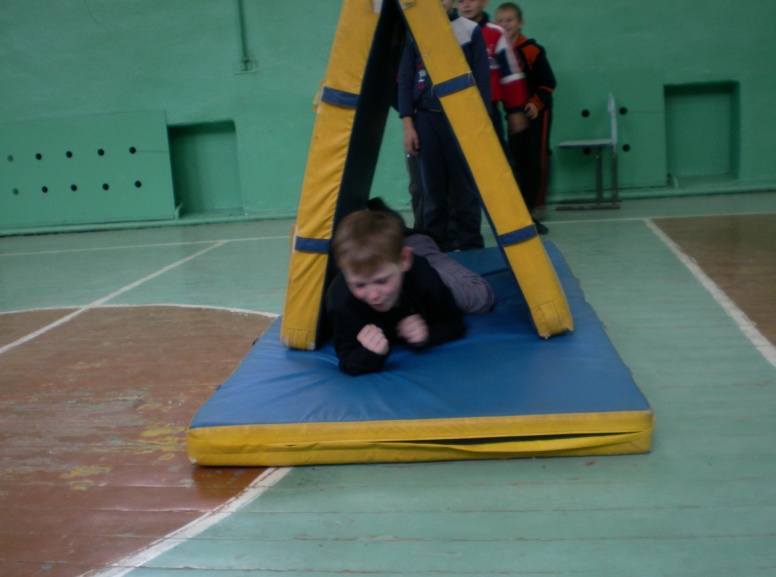 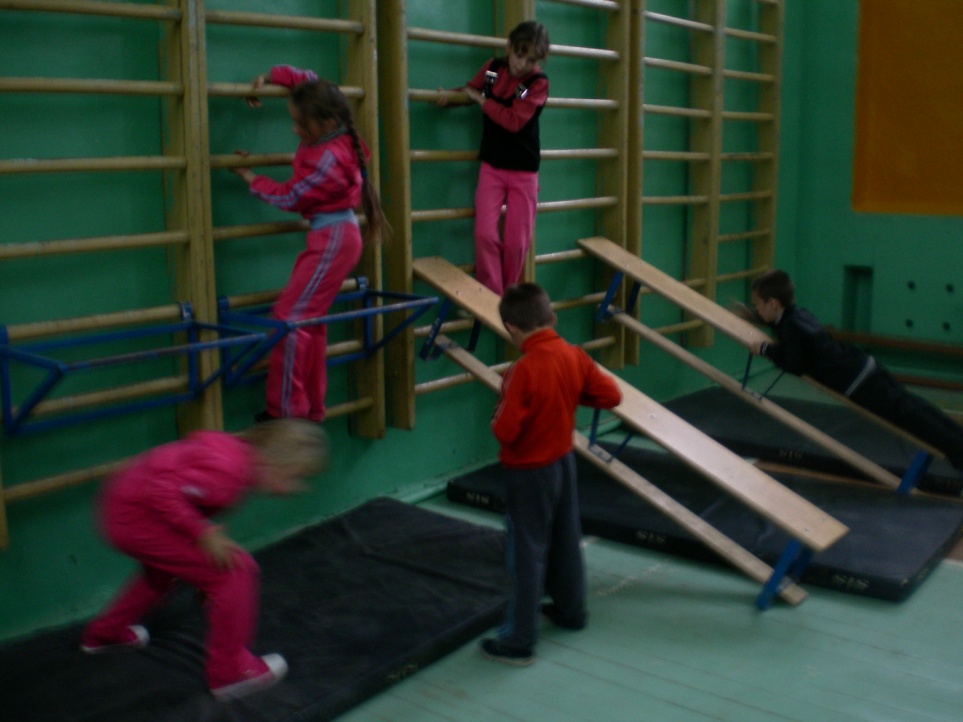 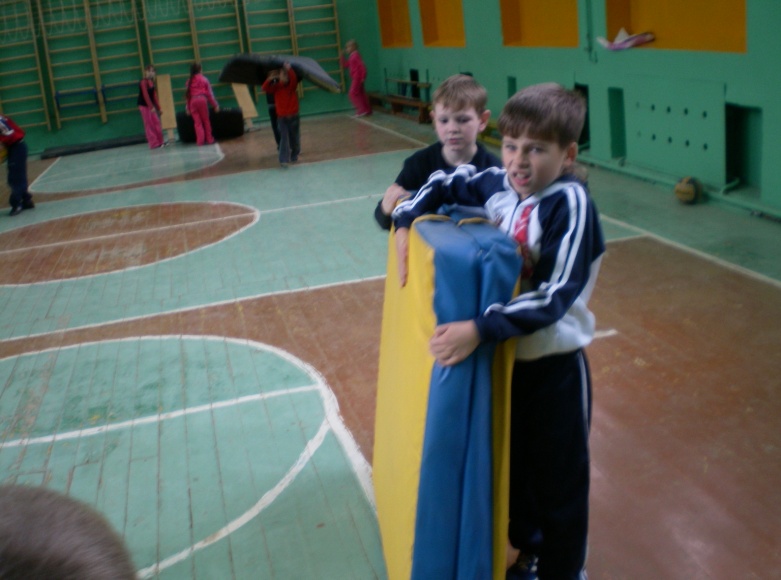 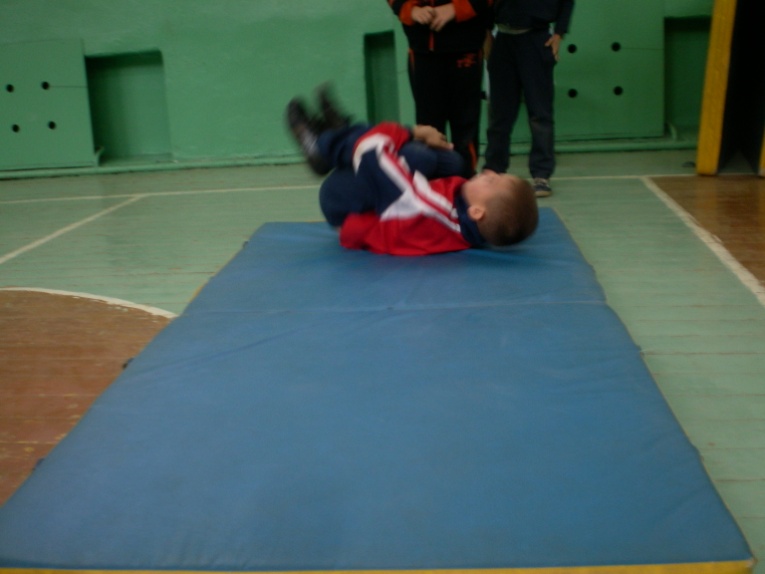 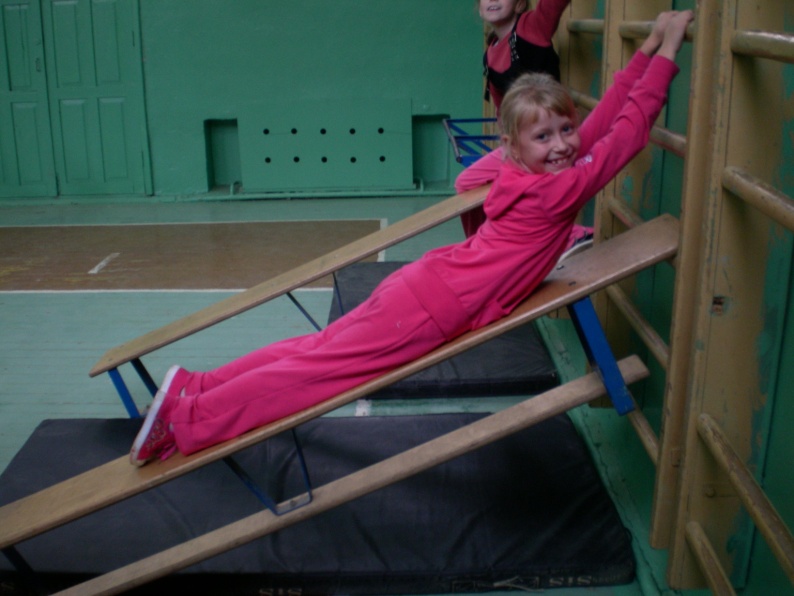 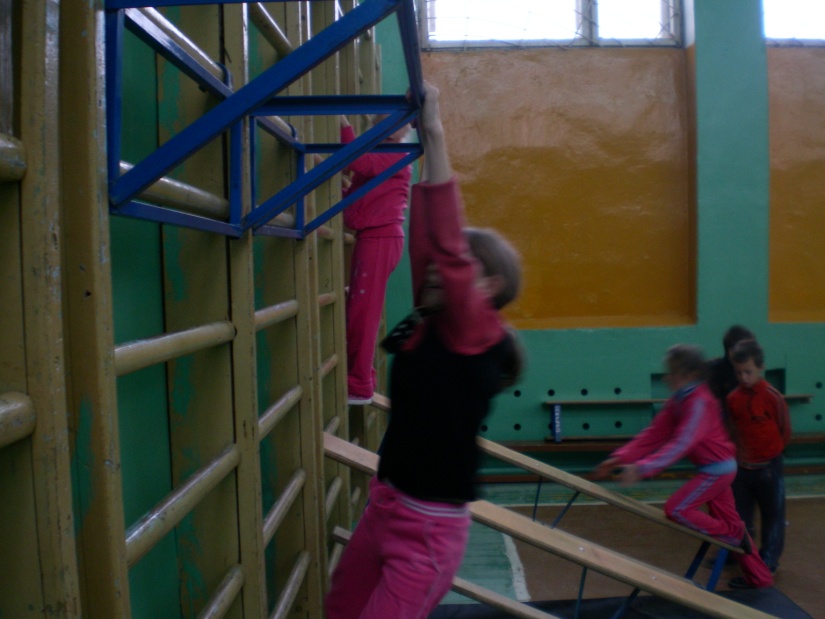 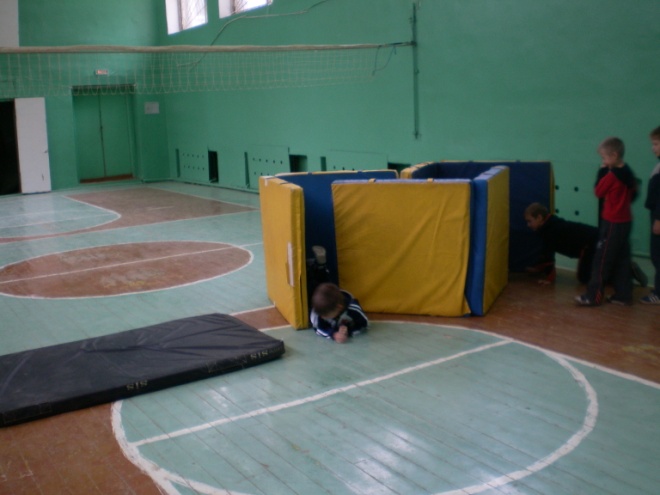 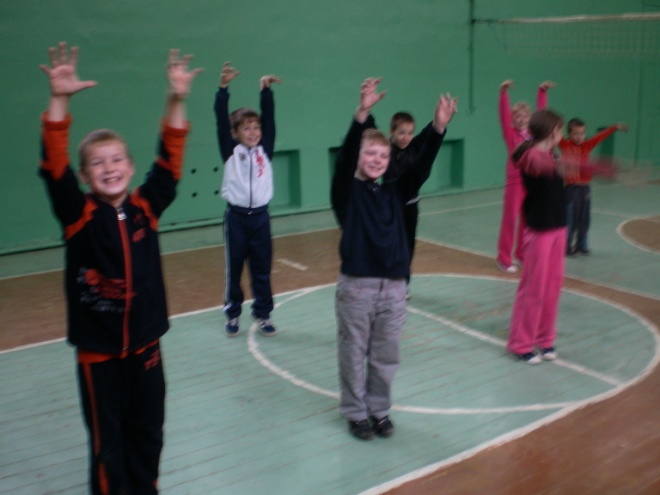 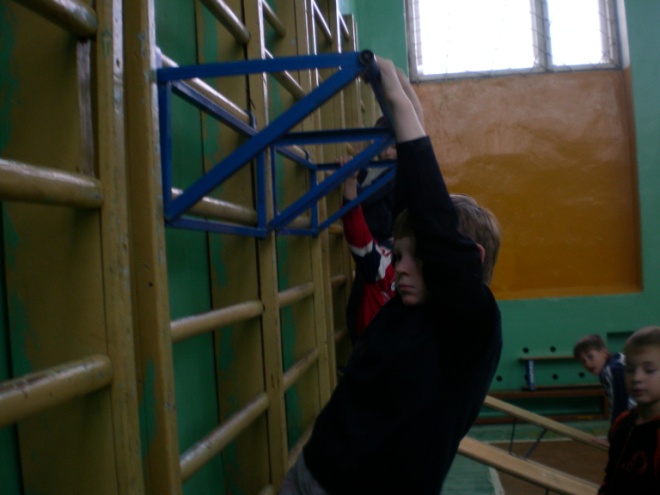 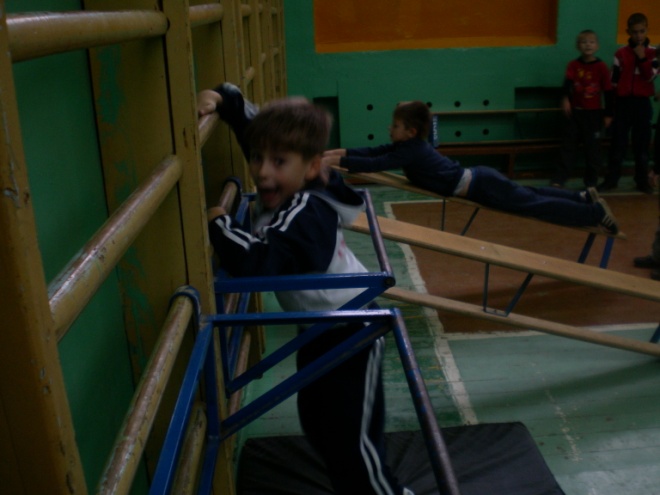 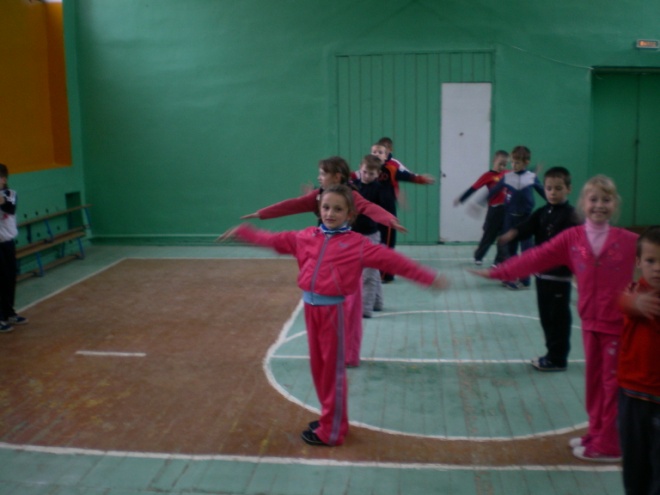 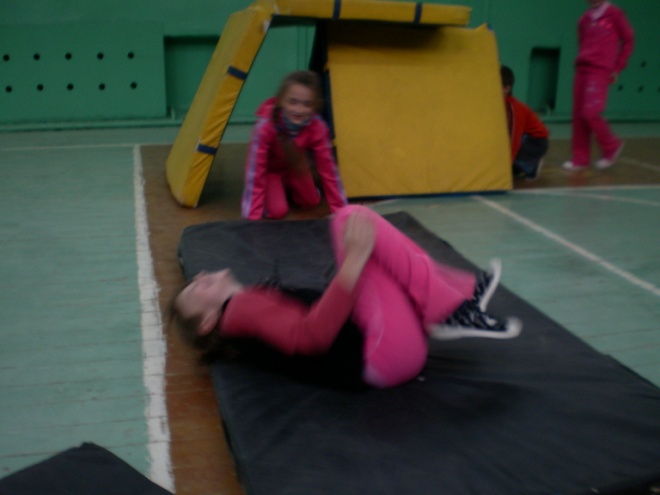 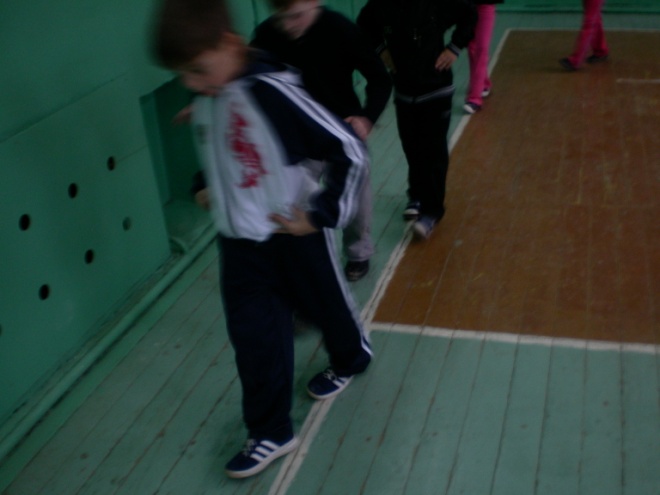 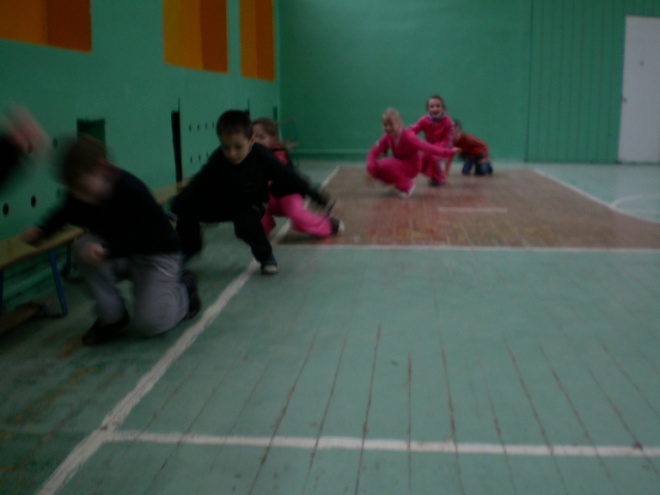 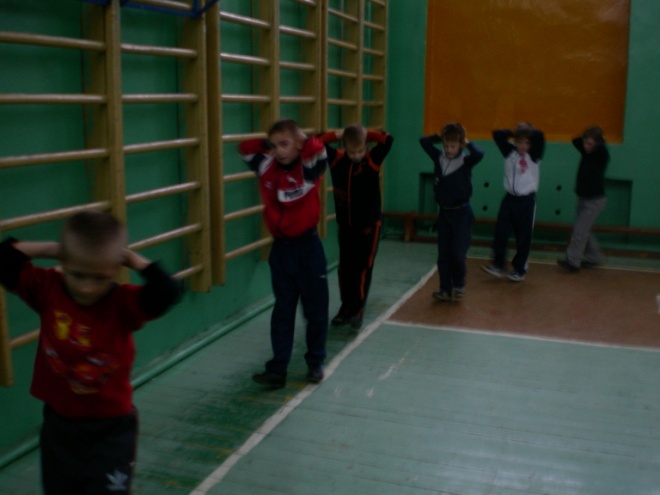 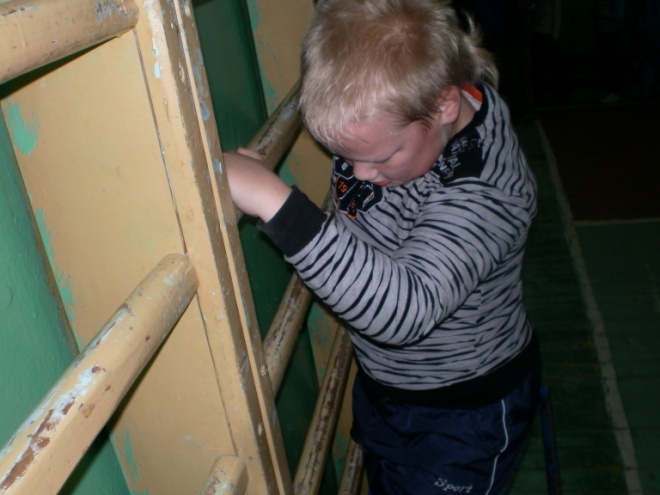 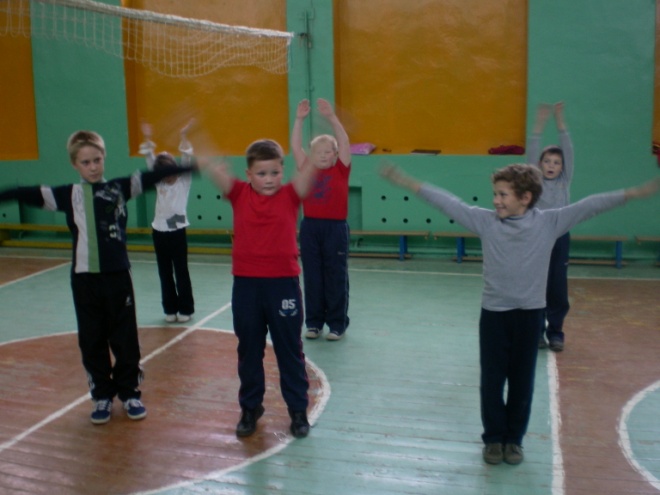 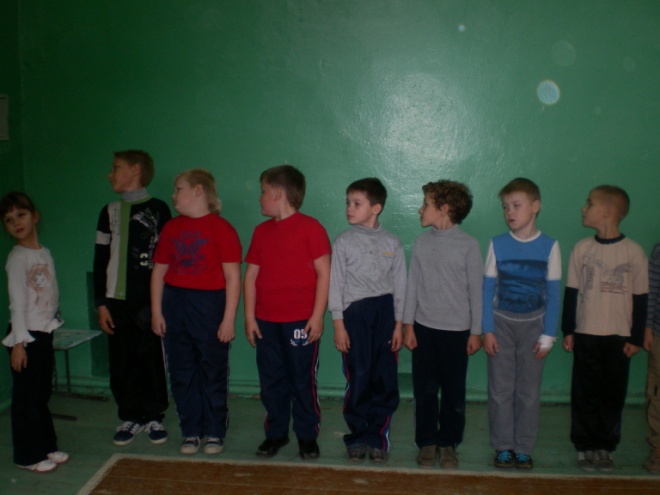 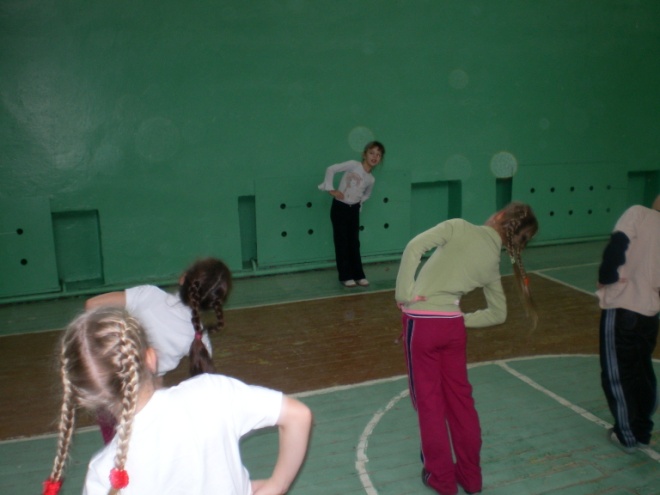 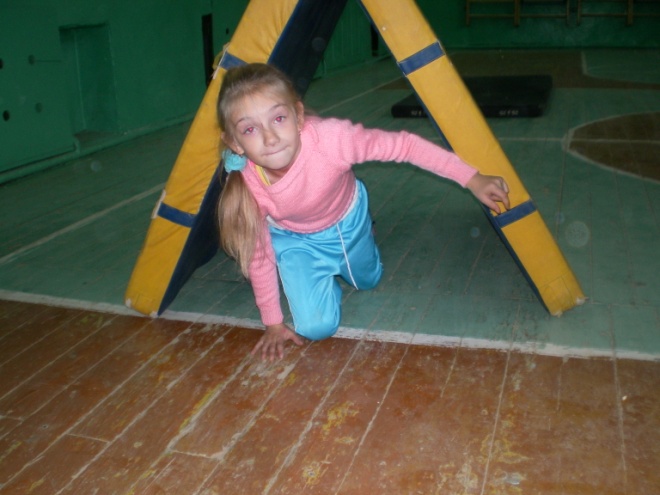 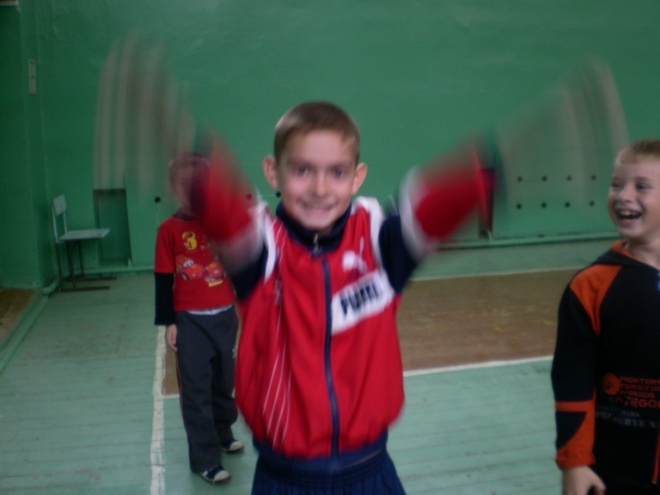 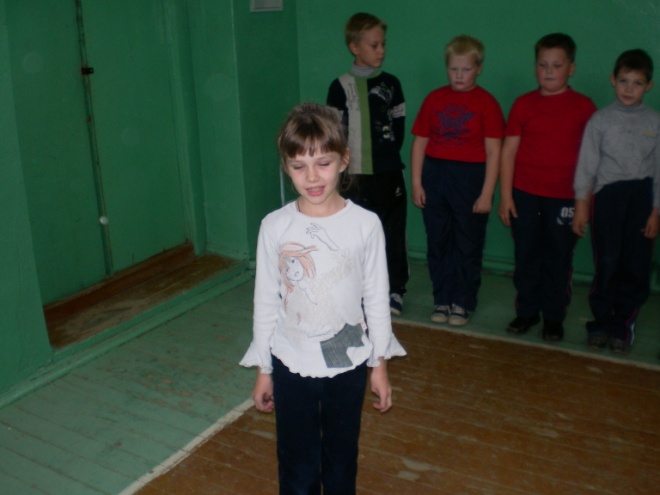 